Student:						Student id:Signature:						Date:Primary Advisor:						Signature:						Date: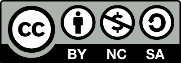 Graduate Research Engagement Assessment Tool (GREAT)Graduate Research Engagement Assessment Tool (GREAT)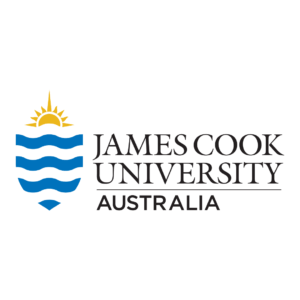 Section:To be completed by:To be completed by:Section 1: HDR Student Self-directed Project Assessment (HSSDP)HDR candidate and primary advisorHDR candidate and primary advisorSection 2: HDR Student Potential Risk Factors Assessment (HSPRF)HDR candidateHDR candidateSection 3: HDR Supervision and Progression Assessment (HSPA)Primary advisorPrimary advisorCandidate detailsCandidate detailsFirst / Given Name:Surname / Family Name:Student ID:Degree:PhD Professional Masters Date of Review:HDR Supervision and Progression Assessment (HSPA)HDR Supervision and Progression Assessment (HSPA)HDR Supervision and Progression Assessment (HSPA)HDR Supervision and Progression Assessment (HSPA)HDR student and primary advisor to complete this sectionHDR student and primary advisor to complete this sectionHDR student and primary advisor to complete this sectionHDR student and primary advisor to complete this sectionHDR student and primary advisor to complete this sectionTeam discussionTeam discussionTeam discussionTeam discussionTeam discussionTeam discussionArrange to meet with your primary advisor to discuss how things are going with the project. You may also choose to invite other advisors or a mediator. Please make sure to bring your completed Part 1: Self-directed assessment form to the meeting because this will help facilitate open and honest discussion. You do not have to show your responses to others and should only do so if you are willing and think it will help the group reach consensus.Arrange to meet with your primary advisor to discuss how things are going with the project. You may also choose to invite other advisors or a mediator. Please make sure to bring your completed Part 1: Self-directed assessment form to the meeting because this will help facilitate open and honest discussion. You do not have to show your responses to others and should only do so if you are willing and think it will help the group reach consensus.Arrange to meet with your primary advisor to discuss how things are going with the project. You may also choose to invite other advisors or a mediator. Please make sure to bring your completed Part 1: Self-directed assessment form to the meeting because this will help facilitate open and honest discussion. You do not have to show your responses to others and should only do so if you are willing and think it will help the group reach consensus.Arrange to meet with your primary advisor to discuss how things are going with the project. You may also choose to invite other advisors or a mediator. Please make sure to bring your completed Part 1: Self-directed assessment form to the meeting because this will help facilitate open and honest discussion. You do not have to show your responses to others and should only do so if you are willing and think it will help the group reach consensus.Arrange to meet with your primary advisor to discuss how things are going with the project. You may also choose to invite other advisors or a mediator. Please make sure to bring your completed Part 1: Self-directed assessment form to the meeting because this will help facilitate open and honest discussion. You do not have to show your responses to others and should only do so if you are willing and think it will help the group reach consensus.Arrange to meet with your primary advisor to discuss how things are going with the project. You may also choose to invite other advisors or a mediator. Please make sure to bring your completed Part 1: Self-directed assessment form to the meeting because this will help facilitate open and honest discussion. You do not have to show your responses to others and should only do so if you are willing and think it will help the group reach consensus.Discuss how things are goingDiscuss how things are goingDiscuss how things are goingDiscuss how things are goingDiscuss how things are goingDiscuss how things are goingIs the group consensus that all is going well with the project? Is the group consensus that all is going well with the project? Is the group consensus that all is going well with the project? What is the group consensus?What is the group consensus?What is the group consensus?What is the group consensus?What is the group consensus?What is the group consensus?Is the group consensus that there are things that can be improved or done differently? Is the group consensus that there are things that can be improved or done differently? Is the group consensus that there are things that can be improved or done differently? What is the group consensus?What is the group consensus?What is the group consensus?What is the group consensus?What is the group consensus?What is the group consensus?Discuss agreed outcomesDiscuss agreed outcomesDiscuss agreed outcomesDiscuss agreed outcomesDiscuss agreed outcomesDiscuss agreed outcomesThinking about what the group discussed in Q2, discuss and list 3 things the group thinks (if implemented) could create positive change. Rank the suggestions in terms of most (a) to least (c) realistic or achievable.Thinking about what the group discussed in Q2, discuss and list 3 things the group thinks (if implemented) could create positive change. Rank the suggestions in terms of most (a) to least (c) realistic or achievable.Thinking about what the group discussed in Q2, discuss and list 3 things the group thinks (if implemented) could create positive change. Rank the suggestions in terms of most (a) to least (c) realistic or achievable.Thinking about what the group discussed in Q2, discuss and list 3 things the group thinks (if implemented) could create positive change. Rank the suggestions in terms of most (a) to least (c) realistic or achievable.Thinking about what the group discussed in Q2, discuss and list 3 things the group thinks (if implemented) could create positive change. Rank the suggestions in terms of most (a) to least (c) realistic or achievable.Thinking about what the group discussed in Q2, discuss and list 3 things the group thinks (if implemented) could create positive change. Rank the suggestions in terms of most (a) to least (c) realistic or achievable.Why would each suggestion benefit the project? Why would each suggestion benefit the project? Why would each suggestion benefit the project? Why would each suggestion benefit the project? Why would each suggestion benefit the project? Why would each suggestion benefit the project? Can you see any similarities between your list and the group consensus?Can you see any similarities between your list and the group consensus?Can you see any similarities between your list and the group consensus?Please provide details:Please provide details:Please provide details:Please provide details:Please provide details:Please provide details:Can you see any differences between your list and the group consensus?Can you see any differences between your list and the group consensus?Can you see any differences between your list and the group consensus?Please provide details:Please provide details:Please provide details:Please provide details:Please provide details:Please provide details:Discuss each suggestion and write down at least one suggestion everyone agrees is realistic and can be implemented.Discuss each suggestion and write down at least one suggestion everyone agrees is realistic and can be implemented.Discuss each suggestion and write down at least one suggestion everyone agrees is realistic and can be implemented.Discuss each suggestion and write down at least one suggestion everyone agrees is realistic and can be implemented.Discuss each suggestion and write down at least one suggestion everyone agrees is realistic and can be implemented.Discuss each suggestion and write down at least one suggestion everyone agrees is realistic and can be implemented.Discuss moving forwardDiscuss moving forwardDiscuss moving forwardDiscuss moving forwardDiscuss moving forwardDiscuss moving forwardDiscuss the steps required to move from where the project is now to where everyone wants to be in the future?Discuss the steps required to move from where the project is now to where everyone wants to be in the future?Discuss the steps required to move from where the project is now to where everyone wants to be in the future?Discuss the steps required to move from where the project is now to where everyone wants to be in the future?Discuss the steps required to move from where the project is now to where everyone wants to be in the future?Discuss the steps required to move from where the project is now to where everyone wants to be in the future?Step 1:Step 2:Step 3:Anticipated outcomesAnticipated outcomesAnticipated outcomesAnticipated outcomesAnticipated outcomesAnticipated outcomesHow will the group know that the steps taken are working? Discuss the measurable outcomes everyone wants to see along the way.How will the group know that the steps taken are working? Discuss the measurable outcomes everyone wants to see along the way.How will the group know that the steps taken are working? Discuss the measurable outcomes everyone wants to see along the way.How will the group know that the steps taken are working? Discuss the measurable outcomes everyone wants to see along the way.How will the group know that the steps taken are working? Discuss the measurable outcomes everyone wants to see along the way.How will the group know that the steps taken are working? Discuss the measurable outcomes everyone wants to see along the way.1 week?4 weeks?3 months?6 months?Schedule a reviewSchedule a reviewSchedule a reviewSchedule a reviewSchedule a reviewSchedule a reviewArrange a group meeting to check and discuss progress. Arrange a group meeting to check and discuss progress. Arrange a group meeting to check and discuss progress. Arrange a group meeting to check and discuss progress. Arrange a group meeting to check and discuss progress. Arrange a group meeting to check and discuss progress. 1 week? Date: Time: Date: Time: Date: Time: Date: Time: Date: Time: 4 weeks?Date: Time: Date: Time: Date: Time: Date: Time: Date: Time: 3 months?Date: Time: Date: Time: Date: Time: Date: Time: Date: Time: 6 months?Date: Time: Date: Time: Date: Time: Date: Time: Date: Time: Evaluate progressEvaluate progressEvaluate progressEvaluate progressEvaluate progressEvaluate progressDiscuss project milestones and timelines.Discuss project milestones and timelines.Discuss project milestones and timelines.Discuss project milestones and timelines.Discuss project milestones and timelines.Discuss project milestones and timelines.After 1 week we expectAfter 1 week we expectAfter 1 week we expectAfter 1 week we expectAfter 1 week we expectAfter 1 week we expectWas the outcome met?Was the outcome met?Is additional action required?Is additional action required?Comments:Comments:Comments:Comments:Comments:Comments:After 4 weeks we expectAfter 4 weeks we expectAfter 4 weeks we expectAfter 4 weeks we expectAfter 4 weeks we expectAfter 4 weeks we expectWas the outcome met?Was the outcome met?Is additional action required?Is additional action required?Comments:Comments:Comments:Comments:Comments:Comments:After 3 months we expectAfter 3 months we expectAfter 3 months we expectAfter 3 months we expectAfter 3 months we expectAfter 3 months we expectWas the outcome met?Was the outcome met?Is additional action required?Is additional action required?Comments:Comments:Comments:Comments:Comments:Comments:After 6 months we expect.After 6 months we expect.After 6 months we expect.After 6 months we expect.After 6 months we expect.After 6 months we expect.Was the outcome met?Was the outcome met?Is additional action required?Is additional action required?Comments:Comments:Comments:Comments:Comments:Comments:After 12 months we expect.After 12 months we expect.After 12 months we expect.After 12 months we expect.After 12 months we expect.After 12 months we expect.Was the outcome met?Was the outcome met?Is additional action required?Is additional action required?Comments:Comments:Comments:Comments:Comments:Comments: